Programme de la Première conférence internationale sur l’allocation équitable des ressources pour un développement régional durable7, 8 et 9 Octobre Hôtel Syphax, Sfax, TunisiePremière journée :   07 Octobre 201614h : Accueil et inscription.15h30 : Allocution d’ouverture 16h : Pause café.16h30 : Abderrazak ZOUARI: "Réalités et perspectives du développement régional en Tunisie".17h : Khaled HACHICHA: "Perspectives du développement au gouvernorat de Sfax".17h30-18h30 : DébatDeuxième journée :   08 Octobre 20168h : Accueil et inscription.9h-10h30    Session 1:  Président : Abdelwaheb REBAI- Christophe CHARLIER: "Just tell me what my neighbors do! Public policies for households recycling".- Younes BOUJELBENE  et Leila KHARRAT: "Comportements, pratiques et attitudes de la population envers le tri des déchets dans la ville de Sfax".- Nabil KECHAOU : "Gestion et valorisation des déchets municipaux solides par la méthode de Bio-séchage".- Mohamed AZAIEZ : "L’économie de l’eau: un moyen pour une meilleure efficience de l’irrigation : Cas de la Tunisie".10h:   Débat10h30 : Pause café.11h-12h30    Session 2:    Président: Abdelfetah GHORBEL- Nouri CHTOUROU et Rim JEMLI : "Mutation énergétique et développement durable : survol théorique".- Mohamed Essalah SALAH, Slah BEN YOUSSEF,  Mansour EDDALY et Abdelwaheb REBAI : "On multi-period allocation of weighted substitutable resources".- Samia GMIDENE, Saida ZAIDI, Mourad KERTOUS et Sonia ZOUARI GHORBEL: "Natural resources governance and sustainable development: a curse or blessing for resource abundant economies?".- Ekbel JILANI : "Swing entre malédiction et bénédiction des ressources naturelles: Etude comparative entre deux échantillons de pays".12h : Débat.13h : Déjeuner.15h – 16h30    Session 3:    Président: Christophe CHARLIER- Faika CHARFI: "Stratégie du développement du gouvernorat de Sfax : La voie de l’économie circulaire et de l’écologie industrielle".- Marwa BECHTINI et Lobna BEN HASSEN: "L’impact de l'ouverture économique et le niveau du bien-être sur les inégalités régionales en Tunisie".- Nessrine MAALOUL : "Les forces attractives d’un territoire : les facteurs clés de la gouvernance territoriale de la région de Sfax".- Zahia HAMDENE: "Où se localisent les pauvres en Tunisie ?"16h : Débat16h30: Pause café.17h-18h30    Session 4:   Président : Nouri CHTOUROU- Abdeljelil GDOURA: "La spécialisation intelligente vers un nouveau modèle économique pour la région de Sfax: Technologies pour la santé".- Kamel HALOUANI: "Sfax Challenges: Smart and sustainable idea to turn Sfax into a smarter and better place to live".-  Mohamed BEN AMOR: "Aglomeration and regional growth".-  Moheddine YOUNSI et Marwa BECHTINI: "Economic Growth, Financial Sector Development and Income Inequality: A Panel Granger Causality Analysis".- Mohamed Rédha BOUCHIKHI, Larbi GHRISSI et Soraya BIDI AISSAOUI: "La relation entre les aides publiques au développement, PME/PMI, et l’IDH en Algérie : Étude économétrique 2001-2013".- Manel KAMMOUN, Ines ABDELKAFI et Abdelfetah GHORBEL: "Le rôle de la gouvernance dans la croissance soutenable: le cas des pays de l'OCDE". 18h:  DébatTroisième journée : le 09 Octobre 20168h : Accueil et inscription.9h-12h30    Session 5:   Président : Faika CHARFI- Laroussi DAOUD : Etude de cas: zone de Ghraiba.- Hafedh TRABELSI : Etude de cas: zone de Rabdh.11h : Pause café.11h30 : Table ronde		 Modérateur : Younes BOUJELBENE12h30 : Clôture.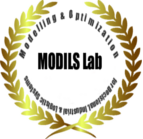 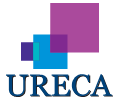 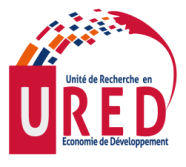 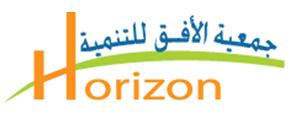 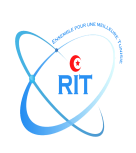 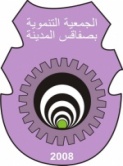 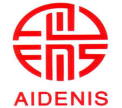 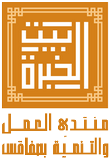 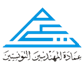 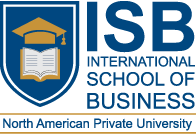 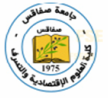 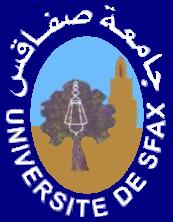 